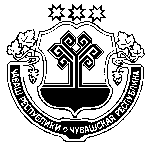 	В соответствии с Бюджетным кодексом Российской Федерации и Закона Чувашской Республики от 23 июля 2001 года № 36 «О регулировании бюджетных правоотношений в Чувашской Республике» (с изменениями и дополнениями), Собрание депутатов Ярабайкасинского  сельского поселения Моргаушского района Чувашской Республики р е ш и л о:Внести в Положение о регулировании бюджетных правоотношений в Ярабайкасинском  сельском поселении Моргаушского района Чувашской Республики, утвержденное решением Собрания депутатов Ярабайкасинского   сельского поселения Моргаушского района  Чувашской Республики от 09.10.2014 года № С-46/2 следующие изменения:В статье 47:а) пункт 1 изложить в следующей редакции:            «1. Полномочиями финансового отдела администрации Моргаушского района по осуществлению внутреннего  финансового контроля являются:             контроль за соблюдением  положений правовых актов, регулирующих бюджетные правоотношения, в том числе устанавливающих требования к бухгалтерскому учету и составлению и представлению бухгалтерской (финансовой) отчетности муниципальных учреждений; контроль за соблюдением положений правовых актов, обусловливающих публичные нормативные обязательства и обязательства по иным выплатам физическим лицам из бюджетов бюджетной системы Российской Федерации;контроль за достоверностью отчетов о результатах предоставления и  (или) использования бюджетных средств (средств, предоставленных из бюджета), в том числе отчетов о реализации муниципальных программ,  отчетов об исполнении муниципальных заданий, отчетов о достижении значений показателей результативности предоставления средств из бюджета;контроль в сфере закупок, предусмотренный законодательством Российской Федерации о контрактной системе в сфере закупок товаров, работ, услуг для обеспечения муниципальных нужд.».б) пункт 2 изложить в следующей редакции:«2. При осуществлении полномочий по внутреннему финансовому контролю финансовым отделом администрации Моргаушского района:проводятся проверки, ревизии и обследования;направляются объектам контроля акты, заключения, представления и (или) предписания;направляются финансовым органам (органам управления государственными внебюджетными фондами) уведомления о применении бюджетных мер принуждения;осуществляется производство по делам об административных правонарушениях в порядке, установленном законодательством об административных правонарушениях;назначается (организуется) проведения экспертиз, необходимых для проведения проверок, ревизий и обследований;получается необходимый для осуществления внутреннего муниципального финансового контроля постоянный доступ к государственным и муниципальным информационным системам в соответствии с законодательством Российской Федерации об информации, информационных технологиях и о защите информации, законодательством Российской Федерации о государственной и иной охраняемой законом тайне;направляются в суд иски о признании осуществленных закупок товаров,  работ, услуг для  обеспечения муниципальных нужд недействительными в  соответствии с Гражданским кодексом Российской Федерации.».в) дополнить пунктом 3 в следующей редакции:«3. Внутренний муниципальный финансовый контроль осуществляется в соответствии со стандартами, утвержденными нормативными правовыми актами администрации Моргаушского района Чувашской Республики.Стандарты внутреннего муниципального финансового контроля должны содержать:принципы контрольной деятельности органов внутреннего муниципального финансового контроля;права и обязанности должностных лиц органов внутреннего муниципального контроля, в том числе в части назначения (организации) проведения экспертиз;права и обязанности объектов контроля (их должностных лиц), в том числе в части организационно-технического обеспечения проверок, ревизий и обследований;правила планирования, проведения проверок, ревизий и обследований, оформления и реализации их результатов, в том числе правила продления срока исполнения представления, предписания;правила составления отчетности о результатах контрольной деятельности органов внутреннего муниципального финансового контроля;правила досудебного обжалования решений и действий (бездействия) органов внутреннего муниципального финансового контроля и их должностных лиц;иные положения, необходимые для осуществления полномочий по внутреннему муниципальному финансовому контролю.Органы внутреннего муниципального финансового контроля могут издавать нормативные правовые акты (стандарты), обеспечивающие осуществление полномочий по внутреннему муниципальному финансовому контролю, в случаях, предусмотренных стандартами внутреннего муниципального финансового контроля.».Настоящее решение вступает в силу после его официального опубликования.Абзац пятый подпункта «а» и абзац восьмой подпункта «б» пункта 1 части 1 настоящего решения вступает в силу с 1 января 2020 года.Подпункт «в» пункта1 части 1 настоящего решения вступает в силу с 1 июля 2020 года.Глава Ярабайкасинского сельского поселения                                               					Г.В. Жуков    Чувашская Республика  Моргаушский районСобрание депутатовЯрабайкасинского сельского поселенияРЕШЕНИЕДеревня Ярабайкасы  Чăваш Республики                                                          Муркаш районĕЯрапайкассин ял поселенийĕн                                                             депутатсен ПухăвĕЙЫШĂНУЯрапайкасси ялě                                                            О внесении изменений в решение Собрания депутатов Ярабайкасинского  сельского поселения Моргаушскогорайона Чувашской Республики от 09.10.2014 года №С-46/2 «Об утверждении Положения о регулировании бюджетных правоотношений в Ярабайкасинском  сельском поселении  Моргаушского района Чувашской Республики»